LABIP Expert Workshop “Bio-preservation through fermentation, a natural and sustainable process? Opportunities, Risks and Regulation”27 – 28 September 2021Brugge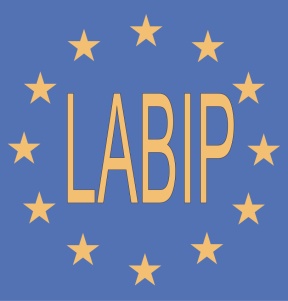 The aim of our LABIP Expert Workshop  September 27-28 2021, is to discuss the opportunities, risks and regulation that are involved in using fermentation as a way to a natural bio-preservation of foods. The different aspects involved will be presented by invited experts, each of who will shed her/his light on this old traditional technique which have gained a lot of attention in the public space during the recent years. The presented point of views will be open for discussion during the workshop. We intent to prepare a consensus document with the outcome of the expert workshop and which is due to be publish in a scientific journal.The full program of the meeting can be found below. We welcome you in the beautiful city of Bruges and wish you a very inspiring meeting. We feel extremely happy as for many of you this might also be one of the first face-to-face meetings again after a long period of computer screen meetings. We like to thank the speakers for their willingness to travel to Bruges, and LABIP for logistical and financial support. The organizing committee. ProgrammeMonday September 2712.00-13.30	                 Arrival, registration and lunch13.30-14.00	                 Welcome and introduction	                 Esben Laulund, Charmain LABIP14.00-14.30	Holistic introduction –The effect of the LAB fermentation process for the global food production chain and Human well-being	Christophe Chassard, INRA  14.30-15.00	Bio-preservation feeds the world	Christoph Lacroix. ETH Zurich15.00-15.30	                 Regulatory issues in relation to the application of LABs in food productionBernd van der Meulen, University of Copenhagen and Renmin University of China (Beijing)15.30-16.00	Coffee/Tea break16.00-16.30	What can be learned from traditional fermentation?	Jeroen Hugenholtz, Wageningen Food & Biobased Research16.30-17.00	How can fermentation outcompete chemical preservation methods in modern food production?	Michael Callanan, Cork Institute of Technology17.00-17.30	New trends in fermentation: safety and risks of homemade fermentation	                 John Leech, TEAGASC, Ireland 17.30-18.00	                 Potential of bacteriophages or other phage-based means of Biopreservation 		                 Beatriz Martinez, Ipla-Csic, Spain18.00-19.00	                 LABIP General Assembly – LABIP representatives only19.00-22-00		Drinks and DinerTuesday September 289.00-9.30	A perspective on trends in natural fermentation at restaurants, artisanal producers and for private consumption		Michael Bom Frost, University of Copenhagen9.30-10.00	                 Economic benefits – reducing food waste	                 Peter Thoeysen, Chr. Hansen10.00-10.30	Fermentation of plant proteins: Influence on flavor, texture and bio-preservation	Herwig Bachmann, NIZO10.30-11.00	                 Coffee/Tea break11.00-12.30	                 Wrap up session12.30-13.30	                 Lunch and departureOrganising CommitteeAat Ledeboer		LABIP SecretaryArjen Nauta		LABIP Treasure / FrieslandCampinaBruno Pot 		YakultEsben Laulund		LABIP Chairman / Chr. HansenPatrick Boyaval 	IFFSophie Legrain	LesaffreStéphane Duboux	NestléThe Venue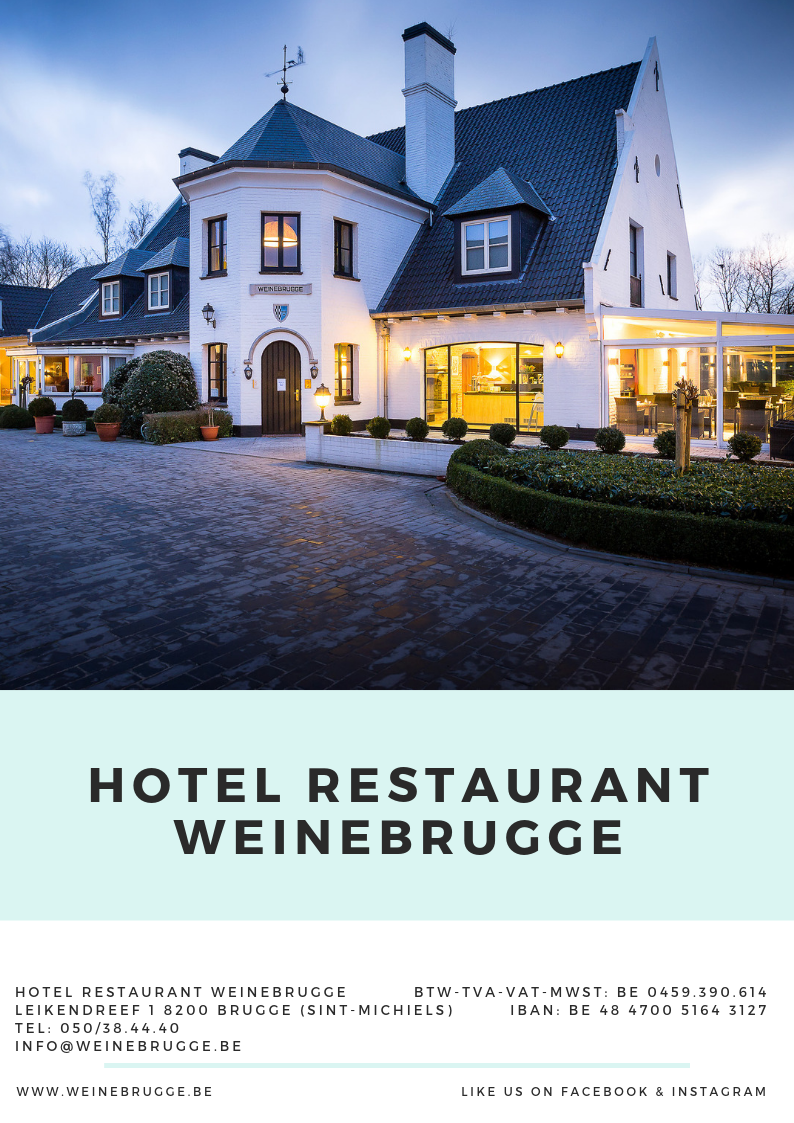 ParticipantsNameCompany E-mailAlain SourabiéProcelys by Lesaffrea.sourabie@procelys.lesaffre.comArjen NautaFrieslandCampinaarjen.nauta@frieslandcampina.comBruno PotYakultBPot@yakulteurope.comDaniella LucenaArlaDANLU@arlafoods.comEsben LaulundChr. HansenDKEL@chr-hansen.comIngeborg HaagsmaWestland Kaas b.v.Ingeborg.Haagsma@Westland-Kaas.nlJean-Michel FaurieDanoneJean-Michel.FAURIE@danone.comMariella KuilmanDSMMariella.Kuilman@DSM.COMMarkus BrandtErnst Böckermarkus.brandt@sauerteig.deMorten ThyboArlaMOTHY@arlafoods.comPatrice AntoineTHTpatrice.antoine@tht.bePatrice Laforce Lallemandplaforce@lallemand.comPatrick BoyavalIFFPatrick.Boyaval@dupont.comSofia DashkoDSMSofia.Dashko@dsm.comSophie LegrainGnosis by Lesaffres.legrain@lhc.lesaffre.comSvend LaulundChr. Hansendksl@chr-hansen.comTadhg O'SullivanHeinekenTadhg.OSullivan@heineken.comAat LedeboerLABIPaat.ledeboer@hetnet.nlSpeakers/ExpertsAffiliationE-mailBeatriz MartinezIpla Csic, Spainbmf1@ipla.csic.esBernd van der MeulenUniversity of Copenhagen and Renmin University of ChinaBernd.vanderMeulen@food-law.nlChristoph LacroixETH Zurichchristophe.lacroix@hest.ethz.chChristophe ChassardINRAchristophe.chassard@inrae.frHerwig BachmannNIZOHerwig.Bachmann@nizo.comJeroen HugenholtzWageningen Food & Biobased Researchjeroen.hugenholtz@wur.nlJohn LeechTeagasc, IrelandJohn.leech@teagasc.ieMichael Bom FrostUniversity of Copenhagenmbf@food.ku.dkMichael CallananCork Institue of TechnologyMichael.Callanan@cit.iePeter ThoeysenCh. Hansendkpetr@chr-hansen.comNameCompany E-mailBiljana BogicevicNestléBiljana.Bogicevic@rdko.nestle.comStéphane DubouxNestléStephane.Duboux@rdls.nestle.comSimon PedersenArlasimpe@arlafoods.comJan Willem SandersUnilever ResearchJan-Willem.Sanders@unilever.com